1º ANO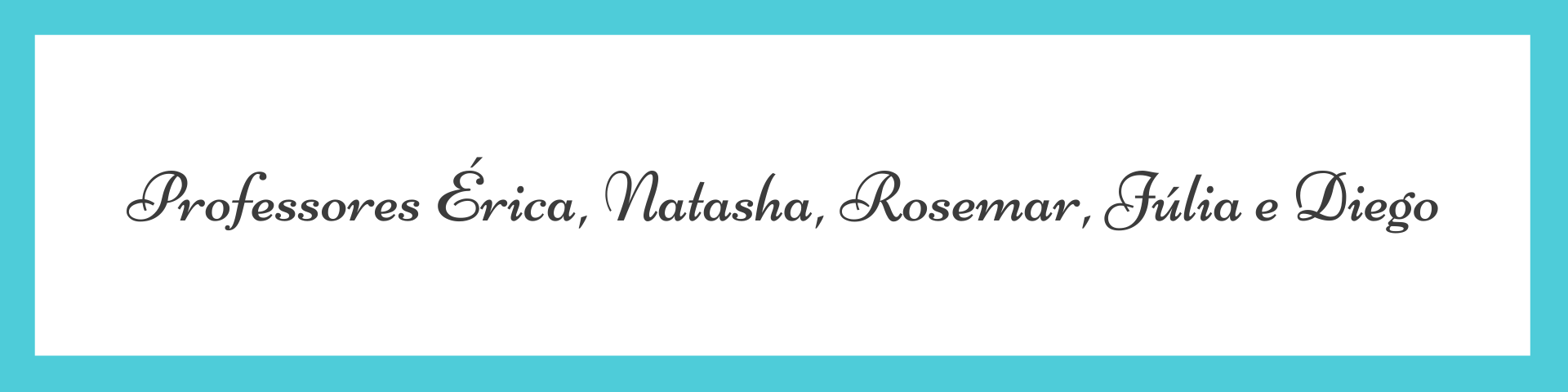 ATIVIDADES DE REVISÃO 12 DE JULHO A 16 DE JULHO DE 2021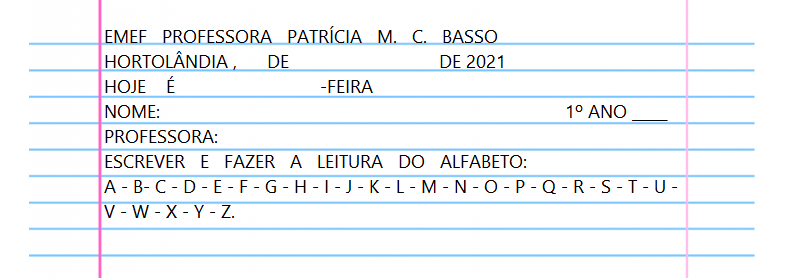 PARA AS ATIVIDADES DO LIVRO, VAMOS INTERAGIR.DIA DA SEMANAROTINA DIÁRIA DESCRIÇÃO DAS ATIVIDADESSegunda-feiraData: 12/07/2021Leitura diária: Parlenda: Rei, Capitão - Disponível na plataforma do YouTube no link: https://youtu.be/fULTVEHDr6UAtividade 1: Acompanhe a leitura que seu(sua) professor(a) irá fazer de uma parlenda conhecida. Pergunte para a mamãe ou para o seu responsável se eles conhecem outra parlenda e escreva-a nas linhas do seu livro da melhor forma que puder. LIVRO: CURRÍCULO EM AÇÃO LER E ESCREVER & SOCIEDADE E NATUREZA – Página 62Atividade 2: O(a) professor(a) preparou uma atividade com uma parlenda muito conhecida e acabou colando os versos fora da ordem.Recorte e cole-os na ordem correta da parlenda. LIVRO: CURRÍCULO EM AÇÃO LER E ESCREVER & SOCIEDADE E NATUREZA – Página 63 continuação da atividade na página 65.Arte: Que tal fazer uma atividade de arte e exercitar a criatividade? Dê uma olhadinha na atividade de Arte em nosso BLOG.Terça-feiraData: 13/07/2021Leitura diária:  História de Matemática e relação de números e quantidades.         Disponível na plataforma do YouTube no link: https://youtu.be/knpciN0_Cio Atividade 1: Leia o texto com ajuda do responsável e aprenda um pouco sobre a história da representação das quantidades. Depois, crie outra forma de representar quantidades no quadro. Livro: Ápis de Matemática, página 35.Atividade 2: Realize o traçado dos numerais 1 e 2. Em seguida, conte os objetos e escreva o número representante. Livro: Ápis de Matemática, página 36.Física: Que tal se exercitar um pouquinho? Dê uma olhadinha no BLOG, na atividade preparada pelo professor de Educação Física.Quarta-feiraData: 14/07/2021Leitura diária: Convivendo com a família - Disponível na plataforma do YouTube no link: https://www.youtube.com/watch?v=t430cQQikmcAtividade 1: Em nossa moradia, convivemos com a família e fazemos algumas atividades diárias, como comer, dormir, brincar, conversar e estudar. Com ajuda do responsável, faça a leitura das páginas 52 e 53 e responda a atividade 2 -  Livro: Buriti Mais História.Atividade 2: Leia e responda, com ajuda do responsável, a página 54, Livro: Buriti Mais História.   Inglês: Hoje é dia de aprender uma nova língua: Vamos estudar Inglês! Dê uma olhadinha na atividade TEMA:  History / Mini book (História/livrinho) páginas 43 e 45.Quinta-feiraData: 15/07/2021Leitura diária: “Número 1! Vamos conhecer os números? – Nossa Vida com Alice” Disponível na plataforma do YouTube no link: https://youtu.be/dfoCiEuQgr0Atividade 1: Copie o traçado do número 3, observe o desenho do bolo e complete com o número indicado, em seguida observe a imagem da menina e responda a questão. Livro ÁPIS de Matemática, página 37.Atividade 2: Observe a imagem dos porquinhos e do lobo mau e responda as perguntas; observe a cena do lanche e complete a atividade com os números corretos. Em seguida, observe a sequência de cores, identifique o padrão e complete a sequência. Livro ÁPIS de matemática, página 38.Sexta-feiraData: 16/07/2021Leitura diária: Brincadeira: Escravos de Jó - Disponível na plataforma do YouTube no link: https://www.youtube.com/watch?v=pRzkeUZTzRQ Atividade do dia: Para finalizar a semana, vamos brincar e movimentar nosso corpo? A brincadeira de hoje se chama: Escravos de Jó. Utilize o link da leitura do dia para ver como se brinca e também ouvir a música! Você vai precisar desenhar um quadrado maior no chão, dividido em 4 quadrados menores, ou pode utilizar a marcação dos pisos de sua casa. Observe o vídeo e siga a música para saber como pular e brincar! Você pode convidar mais pessoas de sua casa para brincar junto. NÃO ESQUEÇA DE FILMAR A BRINCADEIRA e enviar para seu/sua professor(a)!